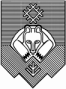 Муниципальное автономное общеобразовательное                                                                                   учреждение  «Средняя общеобразовательная школа № 35                                                                                          с углубленным изучением отдельных предметов                                                                                                         имени А.А.Маегова» (МАОУ «СОШ № 35»)                                                                                                                   «Öткымын предмет пыдiсянь велöдан                                                                                                                                   А.А. Маегов нима 35 №-a шöр школа»                                                                                                                муниципальнöй асъюралана велöдан  учреждении                                                                                                             («35 – а ШШ МАВУ»)Информация об оборудованных учебных кабинетахНаличие учебных и специализированных помещений и технических средств, необходимых для реализации образовательных программ общего образования соответствующей направленности. Наличие и эффективность использования материально-технической базы для организации образовательного процесса.Тип здания – типовоеГод ввода в эксплуатацию - 1966 г. (1 здание) 1963 г. (2 здание)Проектная мощность - 890Фактическая наполняемость - 1194Количество классных помещений (кабинеты и др.) - 37.В том числе специализированные учебные кабинеты- 7, в том числе:Кабинет физики - 1Кабинет химии - 1Кабинет информатики и ИКТ- 2Кабинет биологии – 1Кабинет обслуживающего труда – 1Кабинет технического труда - 1Учебные кабинеты - 30, в том числеУчебные кабинеты начальных классов-15Учебные кабинеты- 14Кабинет ОБЖ – 1Имеется актовый зал для проведения массовых мероприятий.Имеется спортивный зал в здании № 1  и зал в здании № 2, что позволяет организовать проведение спортивных секций с большим охватом детей.Имеются столярные и слесарные мастерские.Теплиц - нет. Бассейна - нет.Имеется школьная столовая, рассчитана на 240 посадочных мест.36 кабинетов, что составляет 95%, от общего количества оснащены автоматизированными рабочими местами для учащихся и педагогических работников, цифровыми образовательными ресурсами. Интернет позволяет педагогам и учащимся ИКТ- ресурсы при подготовке и проведении уроков, внеурочных занятий. В актовом зале школы имеется возможность использования мультимедийной техники для проведения массовых мероприятий.В школе имеется оборудованный кабинет педагога - психолога, сенсорная комната, кабинет учителя-логопеда, оснащённые компьютерной техникой.Имеется медицинский, прививочный кабинеты.Учебные кабинеты оснащены современной мебелью, систематически приобретаются учебно-наглядные пособия. Материально - техническая база школы позволяет обеспечивать образовательный процесс в ООО на достаточном уровне.Работа по совершенствованию материально - технической базы школы ведется планово с учетом выделенных бюджетных средств и в соответствии с приказом Минобрнауки РФ от 04.10.2010 г. № 986 «Об утверждении федеральных требований к образовательным учреждениям в части минимальной оснащённости учебного процесса и оборудования учебных помещений» (в действующей редакции), приказ Минобрнауки РФ от 23.06.2010 г. №697 «Об утверждении федеральных требований к образовательным учреждениям в части охраны здоровья обучающихся, воспитанников» (в действующей редакции).Оценка материально-технических условий реализации ООП ОООНаличие и размещение помещений для осуществления образовательного процесса, активной деятельности, отдыха, питания и медицинского обслуживания обучающихсяДиректор                                              Е.А. Павлова№ п/пТребования ФГОС, нормативных и локальных актовНеобходимо/ имеются в наличии1Учебные кабинеты с автоматизированными рабочими местами обучающихся и педагогических работниковимеются в наличии2Лекционные аудиторииимеются в наличии3Помещения для занятий учебно-исследовательской и проектной деятельностью, моделированием и техническим творчествомимеются в наличии4Необходимые для реализации учебной и внеурочной деятельности лаборатории и мастерскиеимеются в наличии5Помещения (кабинеты, мастерские, студии) для занятий музыкой, изобразительным искусствомимеются в наличии6Лингафонный кабинетыимеются в наличии7Информационно-библиотечный центр с рабочей зоной и книгохранилищами, обеспечивающими сохранность книжного фонда, медиатекойимеется в наличии8Актовый залимеется в наличии9Спортивные залы, спортивная площадка, оснащённые игровым, спортивным оборудованием и инвентарёмимеются в наличии10Помещения для питания обучающихся, а также для хранения и приготовления пищи, обеспечивающие возможность организации качественного горячего питания, в том числе горячих завтраковимеются в наличии11Помещения для медицинского персоналаимеются в наличии12Административные и иные помещения, оснащённые необходимым оборудованием, в том числе для организации учебного процесса с детьми-инвалидами и детьми с ограниченными возможностями здоровьяимеются в наличии13Гардеробы, санузлыимеются в наличии14Места личной гигиены      необходимыКомпоненты оснащенияНеобходимое оборудование и оснащениеНеобходимо/ имеется в наличии1. Компоненты оснащения учебного (предметного) кабинета уровня основного общего образования1.1. Нормативные документы, программно-методическое обеспечение, локальные акты.имеется в наличии1. Компоненты оснащения учебного (предметного) кабинета уровня основного общего образования1.2. Учебно-методические материалы:1. Компоненты оснащения учебного (предметного) кабинета уровня основного общего образования1.2.1. УМК по предметуимеется в наличии1. Компоненты оснащения учебного (предметного) кабинета уровня основного общего образования• русский язык и литература;имеется в наличии1. Компоненты оснащения учебного (предметного) кабинета уровня основного общего образования• английский язык;имеется в наличии1. Компоненты оснащения учебного (предметного) кабинета уровня основного общего образования• немецкий язык;имеется в наличии1. Компоненты оснащения учебного (предметного) кабинета уровня основного общего образования• коми язык;имеется в наличии1. Компоненты оснащения учебного (предметного) кабинета уровня основного общего образования• математика;имеется в наличии1. Компоненты оснащения учебного (предметного) кабинета уровня основного общего образования• информатика;имеется в наличии1. Компоненты оснащения учебного (предметного) кабинета уровня основного общего образования• история и обществознание;имеется в наличии1. Компоненты оснащения учебного (предметного) кабинета уровня основного общего образования• география;имеется в наличии1. Компоненты оснащения учебного (предметного) кабинета уровня основного общего образования• биология;имеется в наличии1. Компоненты оснащения учебного (предметного) кабинета уровня основного общего образования• физика;имеется в наличии1. Компоненты оснащения учебного (предметного) кабинета уровня основного общего образования• химия;имеется в наличии1. Компоненты оснащения учебного (предметного) кабинета уровня основного общего образования• технология;имеется в наличии1. Компоненты оснащения учебного (предметного) кабинета уровня основного общего образования• физическая культура;имеется в наличии1. Компоненты оснащения учебного (предметного) кабинета уровня основного общего образования• изобразительное искусство;имеется в наличии1. Компоненты оснащения учебного (предметного) кабинета уровня основного общего образования• музыка;имеется в наличии1. Компоненты оснащения учебного (предметного) кабинета уровня основного общего образования• ОБЖ.имеется в наличии1. Компоненты оснащения учебного (предметного) кабинета уровня основного общего образования1.2.2. Дидактические и раздаточные материалы по предмету:1. Компоненты оснащения учебного (предметного) кабинета уровня основного общего образования• русский язык и литература;имеется в наличии1. Компоненты оснащения учебного (предметного) кабинета уровня основного общего образования• английский язык;имеется в наличии1. Компоненты оснащения учебного (предметного) кабинета уровня основного общего образования• немецкий язык;имеется в наличии1. Компоненты оснащения учебного (предметного) кабинета уровня основного общего образования• коми язык;имеется в наличии1. Компоненты оснащения учебного (предметного) кабинета уровня основного общего образования• математика;имеется в наличии1. Компоненты оснащения учебного (предметного) кабинета уровня основного общего образования• информатика;имеется в наличии1. Компоненты оснащения учебного (предметного) кабинета уровня основного общего образования• история и обществознание;имеется в наличии1. Компоненты оснащения учебного (предметного) кабинета уровня основного общего образования• география;имеется в наличии1. Компоненты оснащения учебного (предметного) кабинета уровня основного общего образования• биология;имеется в наличии1. Компоненты оснащения учебного (предметного) кабинета уровня основного общего образования• физика;имеется в наличии1. Компоненты оснащения учебного (предметного) кабинета уровня основного общего образования• химия;имеется в наличии1. Компоненты оснащения учебного (предметного) кабинета уровня основного общего образования• технология;имеется в наличии1. Компоненты оснащения учебного (предметного) кабинета уровня основного общего образования• физическая культура;имеется в наличии1. Компоненты оснащения учебного (предметного) кабинета уровня основного общего образования• изобразительное искусство;имеется в наличии1. Компоненты оснащения учебного (предметного) кабинета уровня основного общего образования• музыка;имеется в наличии1. Компоненты оснащения учебного (предметного) кабинета уровня основного общего образования• ОБЖ.имеется в наличии1. Компоненты оснащения учебного (предметного) кабинета уровня основного общего образования1.2.3. Аудиозаписи, слайды по содержанию учебного предмета1. Компоненты оснащения учебного (предметного) кабинета уровня основного общего образования• русский язык и литература;необходимы1. Компоненты оснащения учебного (предметного) кабинета уровня основного общего образования• английский языкнеобходимы1. Компоненты оснащения учебного (предметного) кабинета уровня основного общего образования• немецкий язык;необходимы1. Компоненты оснащения учебного (предметного) кабинета уровня основного общего образования• коми язык;необходимы1. Компоненты оснащения учебного (предметного) кабинета уровня основного общего образования• музыка;необходимы1. Компоненты оснащения учебного (предметного) кабинета уровня основного общего образования1.2.4. ТСО, компьютерные,информационно-коммуникационные средства по учебному предмету1. Компоненты оснащения учебного (предметного) кабинета уровня основного общего образования• русский язык и литература;имеется в наличии1. Компоненты оснащения учебного (предметного) кабинета уровня основного общего образования• английский язык;имеется в наличии1. Компоненты оснащения учебного (предметного) кабинета уровня основного общего образования• немецкий язык;имеется в наличии1. Компоненты оснащения учебного (предметного) кабинета уровня основного общего образования• коми язык;имеется в наличии1. Компоненты оснащения учебного (предметного) кабинета уровня основного общего образования• математика;имеется в наличии1. Компоненты оснащения учебного (предметного) кабинета уровня основного общего образования• информатика;имеется в наличии1. Компоненты оснащения учебного (предметного) кабинета уровня основного общего образования• история и обществознание;имеется в наличии1. Компоненты оснащения учебного (предметного) кабинета уровня основного общего образования• география;имеется в наличии1. Компоненты оснащения учебного (предметного) кабинета уровня основного общего образования• биология;имеется в наличии1. Компоненты оснащения учебного (предметного) кабинета уровня основного общего образования• физика;имеется в наличии1. Компоненты оснащения учебного (предметного) кабинета уровня основного общего образования• химия;имеется в наличии1. Компоненты оснащения учебного (предметного) кабинета уровня основного общего образования• технология;имеется в наличии1. Компоненты оснащения учебного (предметного) кабинета уровня основного общего образования• физическая культура;Необходимы1. Компоненты оснащения учебного (предметного) кабинета уровня основного общего образования• изобразительное искусство;имеется в наличии1. Компоненты оснащения учебного (предметного) кабинета уровня основного общего образования• музыка;имеется в наличии1. Компоненты оснащения учебного (предметного) кабинета уровня основного общего образования• ОБЖ.имеется в наличии1. Компоненты оснащения учебного (предметного) кабинета уровня основного общего образования1.2.5. Учебно-практическое оборудование1. Компоненты оснащения учебного (предметного) кабинета уровня основного общего образованияпо предметам:1. Компоненты оснащения учебного (предметного) кабинета уровня основного общего образования• русский язык и литература;Необходимы1. Компоненты оснащения учебного (предметного) кабинета уровня основного общего образования• английский язык;Необходимы1. Компоненты оснащения учебного (предметного) кабинета уровня основного общего образования• немецкий язык;Необходимы1. Компоненты оснащения учебного (предметного) кабинета уровня основного общего образования• коми язык;Необходимы1. Компоненты оснащения учебного (предметного) кабинета уровня основного общего образования• математика;имеется в наличии1. Компоненты оснащения учебного (предметного) кабинета уровня основного общего образования• информатика;имеется в наличии1. Компоненты оснащения учебного (предметного) кабинета уровня основного общего образования• история и обществознание;Необходимо1. Компоненты оснащения учебного (предметного) кабинета уровня основного общего образования• география;имеется в наличии1. Компоненты оснащения учебного (предметного) кабинета уровня основного общего образования• биология;имеется в наличии1. Компоненты оснащения учебного (предметного) кабинета уровня основного общего образования• физика;имеется в наличии1. Компоненты оснащения учебного (предметного) кабинета уровня основного общего образования• химия;имеется в наличии1. Компоненты оснащения учебного (предметного) кабинета уровня основного общего образования• технология;имеется в наличии1. Компоненты оснащения учебного (предметного) кабинета уровня основного общего образования• физическая культура;имеется в наличии1. Компоненты оснащения учебного (предметного) кабинета уровня основного общего образования• изобразительное искусство;Необходимы1. Компоненты оснащения учебного (предметного) кабинета уровня основного общего образования• музыка;Необходимы1. Компоненты оснащения учебного (предметного) кабинета уровня основного общего образования• ОБЖ.имеется в наличии1. Компоненты оснащения учебного (предметного) кабинета уровня основного общего образования1.2.6. Оборудование (мебель):1. Компоненты оснащения учебного (предметного) кабинета уровня основного общего образования• русский язык и литература;имеется в наличии1. Компоненты оснащения учебного (предметного) кабинета уровня основного общего образования• английский язык;имеется в наличии1. Компоненты оснащения учебного (предметного) кабинета уровня основного общего образования• немецкий язык;имеется в наличии1. Компоненты оснащения учебного (предметного) кабинета уровня основного общего образования• коми язык;имеется в наличии1. Компоненты оснащения учебного (предметного) кабинета уровня основного общего образования• математика;имеется в наличии1. Компоненты оснащения учебного (предметного) кабинета уровня основного общего образования• информатика;имеется в наличии1. Компоненты оснащения учебного (предметного) кабинета уровня основного общего образования• история и обществознание;имеется в наличии1. Компоненты оснащения учебного (предметного) кабинета уровня основного общего образования• география;имеется в наличии1. Компоненты оснащения учебного (предметного) кабинета уровня основного общего образования• биология;имеется в наличии1. Компоненты оснащения учебного (предметного) кабинета уровня основного общего образования• физика;имеется в наличии1. Компоненты оснащения учебного (предметного) кабинета уровня основного общего образования• химия;имеется в наличии1. Компоненты оснащения учебного (предметного) кабинета уровня основного общего образования• технология;имеется в наличии1. Компоненты оснащения учебного (предметного) кабинета уровня основного общего образования• физическая культура;имеется в наличии1. Компоненты оснащения учебного (предметного) кабинета уровня основного общего образования• изобразительное искусство;имеется в наличии1. Компоненты оснащения учебного (предметного) кабинета уровня основного общего образования• музыка;имеется в наличии1. Компоненты оснащения учебного (предметного) кабинета уровня основного общего образования• ОБЖ.имеется в наличии2. Компоненты оснащения методического кабинета уровня основного общего образования2.1. Нормативные документы федерального, регионального и муниципального уровней, локальные актыимеются в наличии2. Компоненты оснащения методического кабинета уровня основного общего образования2.2. Документацияимеется в наличии2. Компоненты оснащения методического кабинета уровня основного общего образования2.3. Комплекты диагностических материаловимеются в наличии2. Компоненты оснащения методического кабинета уровня основного общего образования2.4. Базы данныхимеются в наличии№кабинетаПомещенияПлощадь(кв.м.)ОсвещённостьВоздушнотепловойрежимРасположениеРазмеры рабочих, учебных зон и зон для индивидуальных занятий9Кабинет биологии46,8соответствуетСанПиНсоответствуетСанПиНIсоответствуетСанПиНЛаборантская по биологии31,3соответствуетСанПиНсоответствуетСанПиНIсоответствуетСанПиН Актовый зал69,3соответствуетСанПиНсоответствуетСанПиНIсоответствуетСанПиНСпортивный зал300,0соответствуетСанПиНсоответствуетСанПиНIсоответствуютСанПиНКабинет технического труда66,9соответствуетСанПиНсоответствуетСанПиНIсоответствуютСанПиН12Кабинет истории и обществознания51,0соответствуетСанПиНсоответствуетСанПиНIIсоответствуетСанПиН13Кабинет истории49,5соответствуетСанПиНсоответствуетСанПиНIIсоответствуетСанПиН14Кабинет математики49,5соответствуетСанПиНсоответствуетСанПиНIIсоответствуетСанПиН15Кабинет математики49,3соответствуетСанПиНсоответствуетСанПиНIIсоответствуетСанПиН16Кабинет русского языка и литературы49,2СоответствуетСанПиНсоответствуетСанПиНIIсоответствуютСанПиН17Кабинет русского языка и литературы49,2СоответствуетСанПиНсоответствуетСанПиНIIсоответствуютСанПиН18Кабинет русского языка и литературы48,9СоответствуетСанПиНсоответствуетСанПиНIIсоответствуютСанПиН19Кабинет географии51,0соответствуетСанПиНсоответствуетСанПиНIIсоответствуетСанПиН20Кабинет психологической разгрузки26,9соответствуетСанПиНсоответствуетСанПиНIIсоответствуетСанПиН21Кабинет иностранного языка25,3соответствуетСанПиНсоответствуетСанПиНIIсоответствуетСанПиН22Кабинет 19,1соответствуетСанПиНсоответствуетСанПиНIIсоответствуетСанПиН23Кабинет информатики49,1соответствуетСанПиНсоответствуетСанПиНIIсоответствуетСанПиН24Кабинет физики63,5соответствуетСанПиНсоответствуетСанПиНIIсоответствуетСанПиНЛаборантская по физике18,0соответствуетСанПиНсоответствуетСанПиНIIсоответствуетСанПиНБухгалтерия43,5соответствуетСанПиНсоответствуетСанПиНIIсоответствуетСанПиНКабинет техника ИВТ9,5соответствуетСанПиНсоответствуетСанПиНIIсоответствуетСанПиН25Кабинет химии65,8соответствуетСанПиНсоответствуетСанПиНIIсоответствуетСанПиНЛаборантская по химии14,9соответствуетСанПиНсоответствуетСанПиНIIсоответствуетСанПиНКабинет социального педагога16,1соответствуетСанПиНсоответствуетСанПиНIIсоответствуетСанПиНСтоловая138,0СоответствуетСанПиНсоответствуетСанПиНIIсоответствуютСанПиНМедицинский кабинет21,8соответствуетСанПиНсоответствуетСанПиНIIсоответствуетСанПиНКабинет старшего вожатого10,1соответствуетСанПиНсоответствуетСанПиНIIсоответствуетСанПиНКабинет инструктора по труду9,8соответствуетСанПиНсоответствуетСанПиНIIсоответствуетСанПиН26Кабинет обслуживающего труда51,0соответствуетСанПиНсоответствуетСанПиНIIIсоответствуетСанПиН28Кабинет иностранного языка33,9СоответствуетСанПиНсоответствуетСанПиНIIIсоответствуютСанПиНБиблиотека, медиатека49,2соответствуетСанПиНсоответствуетСанПиНIIIсоответствуетСанПиН29Кабинет русского языка и литературы49,2СоответствуетСанПиНсоответствуетСанПиНIIIсоответствуютСанПиН30Кабинет математики49,5соответствуетСанПиНсоответствуетСанПиНIIIсоответствуютСанПиН31Кабинет математики49,2соответствуетСанПиНсоответствуетСанПиНIIIсоответствуетСанПиН32Кабинет информатики50,0соответствуетСанПиНсоответствуетСанПиНIIIсоответствуетСанПиН33Кабинет ОБЖ50,4соответствуетСанПиНсоответствуетСанПиНIIIсоответствуетСанПиНКабинет педагога-психолога8,8соответствуетСанПиНсоответствуетСанПиНIIIсоответствуетСанПиН